Государственное бюджетное общеобразовательное учреждение Самарской области  средняя общеобразовательная школа № 1 «Образовательный центр» имени 21 армии вооруженных сил СССР п.г.т.  Стройкерамика муниципального района Волжский Самарской области структурное подразделение «Детский сад «Солнышко»Эскиз модели деятельности педагога по выявлению одаренности у детей 6-8 лет в условиях художественно-творческого процесса.Арт – мастерская «Рисование восковыми мелками и акварелью»Выполнил:Жижина Светлана Михайловна, воспитательI. Пояснительная записка.АктуальностьИзвестно, что каждый ребенок талантлив. Но возникает вопрос: в чем? Как выявить его личную одаренность? Одаренность рассматривается, как состояние таланта, как степень выраженности таланта. Говоря о способности, подчеркивают возможность человека что-то делать, а говоря о таланте (одаренности), подчеркивается прирожденный характер данного качества (способности) человека. Одаренность – это способности, позволяющие достичь сверхнормативных результатов в каком-либо виде деятельности. Одаренности «просто так» не существует: она должна реализовываться в какой-нибудь сфере. 	Одаренность и способности проявляются в детстве. Существует определенная возрастная последовательность проявления одаренности в разных областях. Особенно рано может обнаружиться одаренность к музыке, затем – к рисованию. Вообще одаренность к искусству выступает раньше, чем к наукам. Одаренность ребенка, как и его отдельные способности, не бывает дана от природы в готовом виде. Врожденные задатки – только одно из условий; в огромной степени развитие одаренных детей зависит от окружающей среды. Согласно ФГОС ДО  одна из главных задач дошкольного образования: «Создание благоприятных условий развития детей в соответствии с их возрастными и индивидуальными особенностями и склонностями, развития способностей и творческого потенциала каждого ребёнка как субъекта отношений с самим собой, другими людьми, взрослыми и миром».Актуальность исследования проблемы одаренности, прежде всего, определена собственной сложностью и загадочностью, а кроме того необходимостью современного сообщества в своеобразной созидательной личности. Неопределенность прогрессивной окружающей сферы запрашивает не только лишь высокую динамичность человека, но и его умения, способности специфического поведения. Раннее выявление, обучение и развитие одаренных и талантливых детей составляет одну их основных проблем улучшения системы образования. В формировании отечественной психологии согласно проблеме способностей и одаренности привнесли огромный вклад работы Л.С. Выготского, Б. М. Теплова, Н.С Лейтеса, Ю.Д. Бабаевой, Д.Б. Богоявленской. Организация эффективных форм обучения и развития одаренных детей в дошкольном возрасте предусматривает разработку специальных методов обучения ребенка в ДОУ, в кружках, студиях, группах эстетического развития, развивающие игры, в том числе компьютерные, специальных игровых форм занятий с детьми при обучении иностранному языку, математике, проведение детских творческих конкурсов.Условия для работы с одарёнными детьми:высококвалифицированные кадры; наличие богатой предметно-развивающей среды, для стимулирования разнообразной деятельности;доброжелательная атмосфера, обстановка формирующая у детей чувство собственной значимости;наличие личностно-ориентированной воспитательно-образовательной системы с наличием развивающих программ по различным направлениям детской одарённости; ведение системы мониторинга по выявлению и развитию способностей детей; использование нетрадиционных методов и технологий в работе с детьми; занятость детей развивающими играми;кружки и секции по разным направлениям развития; участие детей в различных праздниках, конкурсах, выставках; сотрудничество с семьёй.Цель: Создание условий для выявления одаренности у детей старшего дошкольного возраста в условиях художественно-творческого процесса. Задачи модели:	1.Создать специальную развивающую творческую среду, способствующую выявлению одарённых детей и развитию их творческого и интеллектуального потенциала;2.Выявить детей с предпосылками одаренности 3. Обеспечить  работу с детьми, направленную на проявление одарённости  и развития творческого и интеллектуального потенциала.Формы работы:НОД; продуктивная деятельность; театрализация, праздники; проекты; конкурсы.Выявление одарённых детей в ДОУ:наблюдения;диагностирование;анкетирование. Конструкция моделиТеоретико-методологический блок1.Виды одаренностиСистематизация видов одаренности определяется критерием, положенным в основу классификации. В одаренности можно выделить как качественный, так и количественный аспекты. Качественные характеристики одаренности выражают специфику психических возможностей человека и особенности их проявления в тех или иных видах деятельности. Количественные характеристики одаренности позволяют описать степень их выраженности.
Среди критериев выделения видов одаренности можно назвать следующие:1. Вид деятельности и обеспечивающие ее сферы психики.2. Степень сформированности.3. Форма проявлений.4. Широта проявлений в различных видах деятельности.5.Особенности возрастного развития.    По критерию «вид деятельности и обеспечивающие ее сферы психики» выделение видов одаренности осуществляется в рамках основных видов деятельности с учетом разных психических сфер и соответственно степени участия определенных уровней психической организации (принимая во внимание качественное своеобразие каждого из них).
К основным видам деятельности относятся: практическая, теоретическая (учитывая детский возраст, предпочтительнее говорить о познавательной деятельности), художественно-эстетическая, коммуникативная и духовно-ценностная. Сферы психики представлены интеллектуальной, эмоциональной и мотивационно-волевой. В рамках каждой сферы могут быть выделены следующие уровни психической организации. Так, в рамках интеллектуальной сферы различают сенсомоторный, пространственно-визуальный и понятийно-логический уровни. В рамках эмоциональной сферы — уровни эмоционального реагирования и эмоционального переживания. В рамках мотивационно-волевой сферы — уровни побуждения, постановки целей и смыслопорождения. Соответственно могут быть выделены следующие виды одаренности:
1. В практической деятельности, в частности, можно выделить одаренность в ремеслах, спортивную и организационную. 2.В познавательной деятельности — интеллектуальную одаренность различных видов в зависимости от предметного содержания деятельности (одаренность в области естественных и гуманитарных наук, интеллектуальных игр и др.).
3.В художественно-эстетической деятельности — хореографическую, сценическую, литературно-поэтическую, изобразительную и музыкальную одаренность.
4.В коммуникативной деятельности — лидерскую и аттрактивную одаренность.
5.В духовно-ценностной деятельности — одаренность, которая проявляется в создании новых духовных ценностей и служении людям.
     Каждый вид одаренности предполагает одновременное включение всех уровней психической организации с преобладанием того уровня, который наиболее значим для данного конкретного вида деятельности. Например, музыкальная одаренность обеспечивается всеми уровнями психической организации, при этом на первый план могут выходить либо сенсомоторные качества (и тогда мы говорим о виртуозе), либо эмоционально-экспрессивные (и тогда мы говорим о редкой музыкальности, выразительности и т.д.). Каждый вид одаренности по своим проявлениям охватывает в той или иной мере все пять видов деятельности. 2. Принципы, цели, содержание и методы обученияОбщие принципы обучения к основным общим принципам обучения одаренных, как и вообще всех детей школьного возраста, относятся:Принцип развивающего и воспитывающего обучения. Этот принцип означает, что цели, содержание и методы обучения должны способствовать не только усвоению знаний и умений, но и познавательному развитию, а также воспитанию личностных качеств учащихся.Принцип индивидуализации и дифференциации обучения. Он состоит в том, что цели, содержание и процесс обучения должны как можно более полно учитывать индивидуальные и типологические особенности учащихся. Реализация этого принципа особенно важна при обучении одаренных детей, у которых индивидуальные различия выражены в яркой и уникальной форме.Принцип учета возрастных возможностей. Этот принцип предполагает соответствие содержания образования и методов обучения-специфическим особенностям одаренных учащихся на разных возрастных этапах, поскольку их более высокие возможности могут легко провоцировать завышение уровней трудности обучения, что может привести к отрицательным последствиям.3. Возрастные особенности детей 6-8 летСтарший дошкольный возраст играет очень важную роль в формировании будущей личности. Ребёнком движет потребность быть лидером и быть признанным сверстниками, стремление быть первым, лучшим и в то же время действовать по правилам, в соответствии с нравственно-этическими нормами. В возрасте 6–7(8) лет ребёнок может управлять своими эмоциями с помощью слов. Возрастает потребность в уважении и признании взрослого.Появляется высшая форма общения со взрослым – внеситуативно-личностная. Ребёнок уже может задавать вопросы и интересоваться не только тем, что происходит в данную минуту, но и более общими вещами. Для него важными становятся детали жизни каждого конкретного человека, его опыт, знания. Теперь для него интересны особенности взаимодействия взрослых.Общение старших дошкольников очень эмоционально. При взаимодействии со взрослыми значительная часть детских высказываний имеет оценочный характер. В этот период жизни начинают формироваться новые психологические механизмы деятельности и поведения, закладывается основа произвольного поведения, что является одним из главных новообразований старшего дошкольного возраста.Виды одарённостиТаблица1.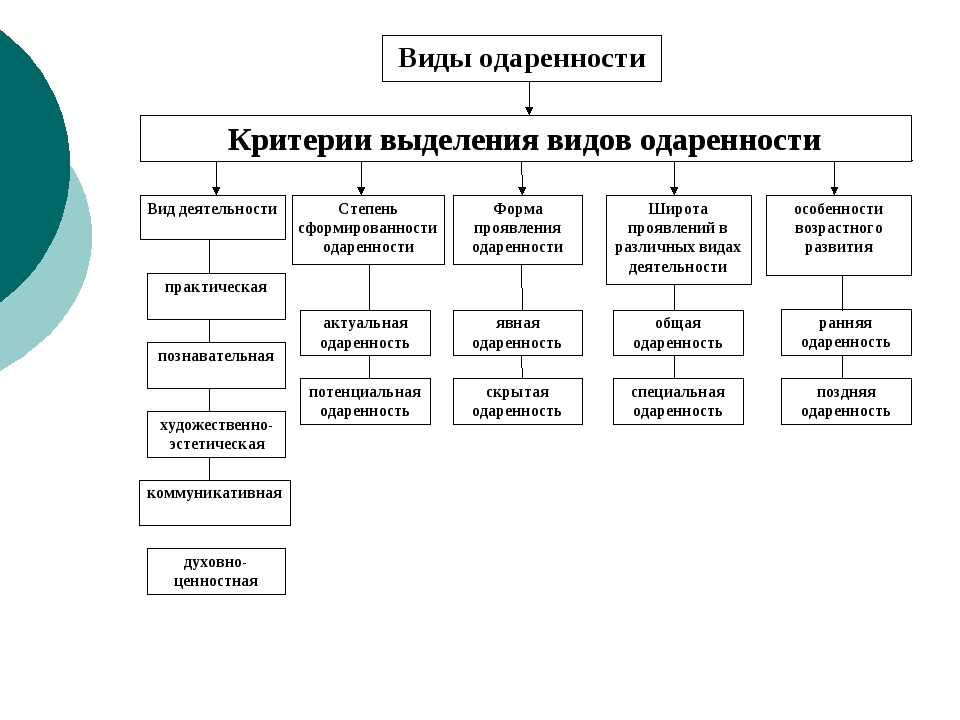 Содержательно-технологический блок1.Этапы работы по выявлению одаренных детейэтап предварительного поиска (сбор информации); этап оценочно - коррекционный (уточнение, конкретизация полученной информации);этап самостоятельной оценки (выбор дополнительных занятий);этап заключительного отбора (построение прогноза развития).2.Используемые диагностические методикиОпросник для выявления (экспертной оценки) одарённых детей А.А. Лосевой.Методика «Искусство+» (Л.Ю. Калинина, Д.В. Иванов)Результативно-оценочный блокХудожественная одаренность подразумевает высокие достижения в области художественного творчества и исполнительского мастерства в музыке, живописи, скульптуре, в актерской деятельности и др. Она развивается и поддерживается в кружках, студиях, гимназиях. Художественные способности раньше других обнаруживают себя и имеют общие особенности, присущие одарённым детям:В творчестве выражают свои чувства или настроение.В работах отражают все разнообразие предметов, людей, животных, ситуаций, а не «зацикливаются» на изображении чего-то вполне удавшегося.Серьезно относятся к произведениям искусства, становятся вдумчивыми и очень серьезными, когда их внимание привлекает какое-либо произведение искусства или пейзаж.Когда имеют свободное время, охотно занимаются творчеством (лепят, рисуют, чертят), комбинируют материалы и краски.Стремятся создать какое-либо произведение, имеющее очевидное прикладное значение - украшение для дома, одежды или что-нибудь подобное.Не робеют высказать собственное мнение о произведениях искусства, причем могут даже попробовать критиковать их, приводя вполне разумные доводы.Проблеме одаренности уделяется повышенное внимание, но на деле оказывается, что выявление - это лишь первый шаг и важнейшая проблема заключается в другом, а именно в развитии способностей.Разнообразие предложенных общеобразовательных программ художественной направленности дает каждому ребенку возможность заниматься и добиваться успехов в индивидуально выбранном направлении.Каждый одаренный ребенок уникален по-своему. Поэтому учебный план должен учитывать, как особенности одаренных детей в целом, так и индивидуальность каждого в отдельности.Технология индивидуального подхода к одаренным детям мало чем отличается от обычной (Ковальчук Я.И.):1. Определить уровень развития ребенка, его качества, способности, личностные особенности.2. Очертить долгосрочные и краткосрочные цели и пути к их достижению.3. Определить время, которое должен затратить ребенок на освоение учебного материала, умений и навыков.4. Определить способы оценки успехов ребенка.Художественным творчеством могут заниматься лишь немногие одарённые дети, поэтому задача педагогов и психологов - рано и по возможности безошибочно выявить таких детей, а потом создавать для них самые благоприятные условия развития.II. Планируемые результаты модели:Формирование банка технологий и программ ранней диагностики одаренных детей.Создание РППС.Создание банка данных детей с предпосылками различных видов одаренности.III. Средства оценивания результатов модели1.Диагностический инструментарий по выявлению одаренности у детей 6-8 лет включает:Опросник для выявления (экспертной оценки) одарённых детей А.А. Лосевой. Опросник для выявления (экспертной оценки) одарённых детей А.А. Лосевой включает характеристики 10 сфер, где дошкольник может проявить способности: интеллектуальной, академических достижений, творческой, литературной, артистической, музыкальной, технической, двигательной, художественной, социальной. Экспертам предлагается оценить по четырёхбальной системе характеристики указанных сфер проявления одарённости. Если какая-то характеристика присуща дошкольнику в наивысшей степени, выставляется 5 баллов; 2 балла – самая низкая оценка. Далее вычисляется среднее арифметическое для каждого испытуемого.Методика «Искусство+» (Л.Ю. Калинина, Д,В. Иванов)Методика предлагает детям выполнить задания-субтесты. Педагог замечает и фиксирует конкретные факты «одаренного» поведения ребенка. Диагностическая процедура направлена на выявление одаренности ребенка посредством наблюдения за его действиями в процессе выполнения субтестов. Внешне ребенок демонстрирует одаренность в действиях, отражающих его мысли, эмоции, понимание смысла воспринимаемого, в т.ч. арт-объектов, созданных современными авторами.IV. Материально-техническое обеспечение моделиОбогащенная образовательная среда («арт-мастерская»):- мячи, скакалки, ленты (предметы для занятий спортом; предполагающие движение);- металлофон, бубен, маракасы, деревянные ложки (детские музыкальные инструменты, «звучащие» предметы);- цифры и буквы, выполненные из картона; заголовки из газет и журналов; книги,  журналы, энциклопедии (предметы, связанные с речью, чтением);- карандаши, фломастеры, краски, цветная, белая бумага, пластилин, «световой стол» с песком (материалы и предметы для изобразительного творчества).Компьютер, листы опросника.V. Результат диагностированияПользуясь данными опросника А.А. Лосевой и методикой «Искусство+» можно сказать, что обучающемуся 1 легче всего работать в сфере художественных достижений, а также - в интеллектуальной сфере и творчестве.Предлагаемые характеристики интересов могут помочь в анализе поведения ребенка, его умственного и физического развития. Необходимо отметить, что преобладание интересов и  наивысшие баллы в той или иной сфере деятельности по методике А.А. Лосевой не обозначают, что развивать следует только данную сферу. Результаты диагностики носят лишь рекомендательный характер и, возможно, стоит обратить внимание на низкий балл, чтобы привлечь внимание к той сфере деятельности, которую можно развить, «подтянуть» знания и помочь ребенку быть более успешным.Нужно также иметь в виду, что способности ребёнка проявляются неравномерно и на разных ступенях развития не могут быть выявлены при помощи одинаковых методик. При этом не существует и не может существовать методов и показателей, однозначно фиксирующих умственную одарённость любого ребёнка. Заключение о наличии одарённости может делаться лишь на основании всего комплекса данных, полученных при применении разных методов, и такое заключение может рассматриваться лишь как предположение, а не окончательный вывод.ПриложениеПриложение 1.Результаты диагностирования   по опроснику А.А. Лосевой воспитанника 1.I. Интеллектуальная сфера1. Высокая познавательная активность, мобильность. 42. Быстрота и точность выполнения умственных операций. 43. Устойчивость внимания. 54. Оперативная память – быстро запоминает услышанное или прочитанное без специальных заучиваний, не тратит много времени на повторение того, что нужно запомнить. 45. Навыки логического мышления, хорошо рассуждает, ясно мыслит, не путается в мыслях. 46. Богатство активного словаря. 57. Быстрота и оригинальность вербальных (словесных) ассоциаций. Хорошо улавливает связь между одним событием и другим, между причиной и следствием. Хорошо понимает недосказанное, догадывается о том, что часто прямо не высказывается взрослыми, но имеется в виду. Улавливает причины поступков других людей, мотивы их поведения. 58. Выраженная установка на творческое выполнение заданий. 49. Развитость творческого мышления и воображения. 510. Владение основными компонентами умения учиться. 511. Способность контролировать собственную творческую деятельность, повышенный темп умственного развития. 412. Возможность предвосхищения результата деятельности. 5										Итого: 4,5 баллаII. Сфера академических достижений1. Богатый словарный запас, использование сложных синтаксических структур. 42. Повышенный интерес к вычислениям, математическим отношениям. 43. Повышенное внимание к явлениям природы, проведению опытов. 54. Демонстрация понимания причинно-следственных отношений. 45. Выражает мысли ясно и точно (устно или письменно). 46. Читает книги, статьи, научно-популярные издания с опережением своих сверстников на год – два. 37. Хорошая «моторная» координация, особенно между зрительным восприятием и рукой (хорошо фиксирует то, что видит, и четко записывает то, что слышит). 48. Чтение научно-популярной литературы доставляет большее удовольствие, чем чтение художественной. 39. Не унывает, если его проект не поддержан или если его «эксперимент» не получился. 310. Пытается выяснить причины и смысл событий. 411. Уделяет много времени созданию собственных «проектов». 412. Любит обсуждать научные события, изобретения, Часто задумывается об этом. 3										Итого: 3,75 баллаIII. Творчество1. Высокая продуктивность по множеству разных вещей. 42. Изобретательность в использовании материалов и идей. 53. Склонность к завершенности и точности в занятиях. 54. Задает много вопросов по интересующему его предмету. 55. Любит рисовать. 56. Проявляет тонкое чувство юмора. 47. Не боится быть таким, как все. 48. Склонен к фантазиям, к игре. 5										Итого: 4,6 баллаIV. Литературные сферы1. Может легко «построить» рассказ, начиная от завязки сюжета и кончая разрешением какого-либо конфликта. 32. Придумывает что-то новое и необычное, когда рассказывает о чем-то уже знакомом и известном всем. 43. Придерживается только необходимых деталей в рассказах о событиях, все несущественное отбрасывает, оставляет главное, наиболее характерное. 44. Умеет хорошо придерживаться выбранного сюжета, не теряет основную мысль. 45. Умеет передать эмоциональное состояние героев, их переживания и чувства. 56. Умеет ввести в рассказы такие детали, которые важны для понимания события, о котором идет речь, и в то же время не упускает основной сюжетной линии. 4 7. Любит писать рассказы или статьи. 48. Изображает в своих рассказах героев живыми, передает их чувства и настроения. 3										Итого: 3,9 баллаV. Артистическая сфера1. Легко входит в роль другого персонажа, человека. 32. Интересуется актерской игрой. 33. Меняет тональность и выражения голоса, когда изображает другого человека. 44. Понимает и изображает конфликтную ситуацию, когда имеет возможность разыграть какую-либо драматическую сцену. 35. Передает чувства через мимику, жесты, движения. 36. Стремится вызывать эмоциональные реакции у других людей, когда о чем-либо с увлечением рассказывают.  37. С большой легкостью драматизирует, передает чувства и эмоциональные переживания. 48. Пластичен и открыт для всего нового, «не зацикливается» на старом. Не любит уже испытанных вариантов, всегда проверяет возникшую идею и только после «экспериментальной» проверки может от нее отказаться. 4							Итого:3,4 баллаVI. Музыкальная сфера1. Отзывается очень быстро и легко на ритм и мелодии. 42. Хорошо поет. 43. В игру на инструменте, в пение или танец вкладывает много энергии и чувств. 34. Любит музыкальные занятия. Стремится пойти на концерт или туда, где можно слушать музыку. 45. Может петь вместе с другими так, чтобы получалось слаженно и хорошо. 46. В пении или музыке выражает свои чувства, состояние. 47. Сочиняет оригинальные, свои собственные мелодии. 38. Хорошо играет на каком-нибудь инструменте. 4										Итого: 3,6 баллаVII. Техническая сфера1. Хорошо выполняет всякие задания по ручному труду.52. Интересуется механизмами и машинами. 33. В мир его увлечений входит конструирование машин, приборов, моделей поездов, радиоприемников. 34. Может легко чинить испорченные приборы, использовать старые детали для создания новых поделок, игрушек. 25. Понимает причины «капризов» механизмов, любит загадочные поломки. 26. Любит рисовать чертежи механизмов. 37. Читает журналы и статьи о создании новых приборов и машин. 2										Итого: 2,9 баллаVIII. Двигательная сфера1. Тонкость и точность моторики. 42. Развитая двигательно-моторная координация. 43. Стремится к двигательным занятиям (физкультура). 44. Любит участвовать в спортивных играх и состязаниях. 45. Постоянно преуспевает в каком-нибудь виде спортивной игры. 46. В свободное время любит ходить в походы, играть в подвижные игры (хоккей, футбол, баскетбол и т.д.). 4										Итого: 4 баллаIX. Сфера художественных достижений1. Проявляет большой интерес к визуальной информации.52. Проявляет большой интерес к серьезным занятиям в художественной сфере. 53. Рисунки и картины отличаются разнообразием сюжетов. 54. Серьезно относится к произведениям искусства. Становится вдумчивым и очень серьезным, когда видит хорошую картину, слышит музыку, видит необычную скульптуру, красиво и художественно выполненную вещь. 45. Оригинален в выборе сюжета (в рисунке, сочинении, описании какого-либо события), составляет оригинальные композиции (из цветов, рисунка, камней, марок, открыток и т.д.). 56. Всегда готов использовать какой-либо новый материал для изготовления игрушки, картины, рисунка, композиции, в строительстве детских домиков на игровой площадке, в работе с ножницами, клеем. 57. Когда имеет свободное время, охотно рисует, лепит, создает композиции, имеющие художественное назначение (украшение для дома, одежды и т.д.). 58. Прибегает к рисунку или лепке для того, чтобы выразить свои чувства и настроение. 49. Любит работать с клеем, пластилином, глиной, для того чтобы изображать события или вещи в трех измерениях в пространстве. 410. Интересуется произведениями искусства, созданными другими людьми. Может дать свою собственную оценку и попытается воспроизвести увиденное в своих работах. 4										Итого: 5,4 баллаX. Общение и лидерство1. Легко приспосабливается к новой ситуации. 42. Всегда выполняет свои обещания, ответственен. 53. Высокая общительность с окружающими. 54. Стремится к доминированию среди сверстников. 45. Сверстники обращаются за советом 4										Итого: 4,4 баллаПриложение 2.Диагностическая карта методики «Искусство+»Шифр обучающегося:  1Возраст (6 лет)Образовательный модуль «Арт – мастерская художественного творчества»Форма занятия (подчеркнуть): а) групповое; б) индивидуальноеПервый субтест – «Мелодия чисел»Уровень проявления музыкальной одаренности (от 0 до 3 баллов) 2Уровень проявления математической одаренности (от 0 до 3 баллов) 2 «Дуовекторная» музыкально-математическая одаренность 2Проявилась обоснованность выбора материала для творческой деятельности замыслом ребенка (подчеркнуть): да, нетСоздан художественный образ, содержание которого совпадает с названием арт-композиции, понятно педагогу и другим детям (подчеркнуть): да, нет.Второй субтест – «Живой орнамент»Уровень проявления одаренности:– в области изобразительного искусства (от 0 до 3 баллов) 3– спортивной (от 0 до 3 баллов) 2Дуовекторная одаренность (от 0 до 3 баллов) 2Проявилась обоснованность выбора материала замыслом ребенка (подчеркнуть): да, нетСоздан художественный образ, содержание которого, совпадающее с названием арт-композиции, понятно педагогу и другим детям (подчеркнуть): да, нетТретий субтест – «Сигналы с другой планеты».Уровень проявления музыкальной одаренности (от 0 до 3 баллов) 0Уровень проявления лингвистической одаренности (от 0 до 3 баллов) 0Уровень проявления «дуовекторной» музыкально-лингвистической одаренности (от 0 до 3 баллов) 0Проявилась обоснованность выбора материала замыслом ребенка (подчеркнуть): да, нетСоздан художественный образ, содержание которого, совпадающее с названием арт-композиции, понятно педагогу и другим детям (подчеркнуть): да, нетИнтернет – источникиhttps://mirznanii.com/a/197538/issledovanie-detskoy-odarennosti-po-losevu/https://ctrigo.ru/pic/f-1011.pdfhttps://zhurnalpedagog.ru/servisy/publik/publ?id=5297http://www.ssc.smr.ru/media/journals/izvestia_hum/2017/2017_2_79_84.pdfhttps://sdo-journal.ru/journalnumbers/kalinina-lyu-art-kompoziciya-kak-marker-muzykalnoj-odarennosti-starshih-doshkolnikov-k-postanovke-problemy.html